___________________________________________________________________________załącznik nr 2 do SIWZOPIS PRZEDMIOTU ZAMÓWIENIA dot. postępowania o udzielenie zamówienia publicznego nr SPZZOZ-ZP-69/2020 pn. Wykonanie dokumentacji dotyczącej przebudowy (rewitalizacji) budynku istniejącego- w ramach realizacji zadania: Poprawa stanu infrastruktury Samodzielnego Publicznego Zespołu Zakładów Opieki Zdrowotnej w Pionkach poprzez rozbudowę infrastruktury, rewitalizację istniejącego budynku w jednej lokalizacji wraz z dokumentacją, nadzorem inwestorskim oraz zakup pierwszego wyposażenia – etap IIII. Opis przedmiotu zamówienia - Przebudowa Istniejącego Budynku przy ul. Niepodległości 1 w Pionkach1.Wykonanie projektu budowlanego oraz  projektów wykonawczych wszystkich branż,  w oparciu o wykonaną koncepcję  Programowo- Przestrzenną oraz o sporządzony Program Funkcjonalno – Użytkowy.Budynek ma być obiektem o wysokich walorach architektoniczno-użytkowych, o optymalnych właściwościach funkcjonalnych, wizualnych, technicznych i ekonomicznych z zastosowaniem nowych technologii w połączeniu z racjonalnymi kosztami budowy w stosunku do kosztów eksploatacji.1.Parametry planowanego budynku na działce nr 419/2 obręb 0001-Pionki.Charakterystyczne parametry planowanego budynku dla przedmiotowej działki opracowano na podstawie:- zapisów zawartych w Planie Miejscowym,- sporządzonych przez Zamawiającego wstępnych założeń do planowanej inwestycji, wypracowanych na podstawie własnej analizy potrzeb pod kątem możliwości zabudowy przedmiotowej działki oraz  w projekcie koncepcyjnym.Dane ogólne modernizowanego budynku:wys. ok. 12 m , dach płaskipow. piwnic: 426,75 m2pow. parteru: 369,65 m2pow. 1 piętra: 369,65 m2łączna pow. 1166,05 m2ZAGOSPODAROWANIE TERENU: Powierzchnia przedmiotowej działki nr 419/2, obr. Pionki– 17 837,0 m2Zakres planowanych prac projektowych.W ramach inwestycji przewiduje się wykonanie działań inwestycyjnych, tj. wykonanie dokumentacji projektowej wraz z niezbędną infrastrukturą techniczną, w zakres której wchodzić mają:opracowanie projektu budowlanego w tym projekt zagospodarowania terenu i projekty branżowe uzyskanie ostatecznej Decyzji o pozwoleniu na budowęopracowanie projektów przyłączy wraz z uzgodnieniami z gestorami sieci i skoordynowanie w ZUDP.Projekt czasowej organizacji ruchu dla wykonania przyłączyWielobranżowy projekt wykonawczySpecyfikacje techniczne wykonania i odbioru robótPrzedmiary i kosztorysy inwestorskieW ramach zadania inwestycyjnego należy wykonać wielobranżowe opracowanie projektowe całego zakresu inwestycji zgodnie z załączonym opracowaniem koncepcji programowo-przestrzennej rozbudowy Szpitala w Pionkach.Projekt musi być zgodny z zapisami Miejscowego Planu Zagospodarowania miasta Pionki, z warunkami w niej narzuconymi.1.2 Ogólne właściwości funkcjonalno-użytkowe dla planowanej rozbudowy Szpitala na działce o nr ew. 419/2 w obrębie 0001 Pionki przy ul. Niepodległości 1 w Pionkach.Celem spełnienia przez przedmiotowy projektowany budynek założonych wymagań funkcjonalno-użytkowych należy uwzględnić poniższe wytyczne:1. Przed przystąpieniem do prac projektowych należy przeprowadzić dokładną wizję w terenie, połączoną z inwentaryzacją sprawdzającą istniejący stan zainwestowania i istniejący drzewostan na przedmiotowej działce.2. Projektowany budynek powinien realizować w ramach zaprojektowanej struktury wewnętrznej wydzielenie funkcjonalno-organizacyjne funkcji Szpitalnej na potrzeby przyszłych użytkowników przedmiotowego budynku.3. Projektowaną funkcje kubaturową przedmiotowego obiektu powinien uzupełniać zaprojektowany parking wielostanowiskowy na terenie inwestycji wraz z wewnętrznym układem komunikacyjnym obsługującym wszystkie projektowane funkcje wewnętrzne w projektowanym budynku.4. Architektura, funkcja, wysokość i kubatura projektowanego budynku oraz kształt i forma dachów zgodnie z zapisami MPZP m. Pionki i obowiązującymi przepisami odrębnymi.5. Forma architektoniczna projektowanego obiektu powinna uwzględniać również specyfikę miejsca i charakter otaczających terenów i zabudowy na terenach przyległych w dalszym sąsiedztwie.6. Projektowany budynek powinien mieć opracowaną kompleksową dokumentację techniczną i kosztorysową.7. Przy opracowywaniu projektu budowlanego należy zastosować rozwiązania eliminujące bariery architektoniczne dla osób niepełnosprawnych: na wszystkich drogach dojazdowych, na wszystkich chodnikach stanowiących dojścia do projektowanego budynku, na wszystkich wejściach do projektowanego budynku i na ewentualnych dojściach do klatek schodowych i szybów windowych8. Projekt przedmiotowego budynku powinien uwzględniać:- przystosowanie instalacji sanitarnej i elektrycznej,- stolarki okiennej i drzwiowej,- oraz rozwiązania wewnętrzne w projektowanych pomieszczeniach dla osób niepełnosprawnej ruchowo poruszających się na wózkach inwalidzkich.1.3 Szczegółowe właściwości/wymagania funkcjonalno-użytkowe dla planowanej inwestycji na działce o nr ew. 419/2 w obrębie 0001 przy ul. Niepodległości 1 w Pionkach.Koncepcja modernizacji istniejącego budynku Szpitala zakłada zaprojektowanie wszystkich niezbędnych robót zapewniających właściwe funkcjonowanie obiektu w tym:•	przygotowanie terenu pod przebudowę budynku•	przebudowa budynku wg nowego układu funkcjonalnego pomieszczeń•	wykonanie instalacji wewnętrznych zgodnie z koncepcją•	Montaż stolarki okiennej i drzwiowej •	dostawa i montaż dźwigu windowego•	Roboty wykończeniowe ścian, sufitów, posadzek•	montaż rolet zaciemniających •	Dostawa wyposażenia ruchomego •	roboty związane z zagospodarowaniem terenu (utwardzenie dojść do budynku, budowa parkingu, urządzenie zieleni niskiej).Celem spełnienia przez przedmiotowy projektowany budynek założonych przez Zamawiającego wymagań funkcjonalno-użytkowych należy uwzględnić poniższe wytyczne:1.4 Modernizowany budynek istniejący musi zapewniać pomieszczenia zgodnie z następującym podziałem funkcjonalno-osobowym:piwnicaNa poziomie – 1  lokalizacja:- szatnie dla personelu - pomieszczenia techniczneParter.Kondygnacja z przeznaczeniem na Centralne Laboratorium Medyczne: -pokój pobrań z rejestracją,-pracownia biochemiczna + immunologia-pracownia hematologiczna + koagulologia-pracownia analityki ogólnej -pomieszczenie socjalne dla osób dyżurujących-pracownia serologii-bank krwi- pomieszczenie po pracowni Rtg z przeznaczeniem na potrzeby statystyki medycznej dla wszystkich oddziałów z podręcznym archiwum na dokumentację medyczną,1 piętroNa pierwszym piętrze lokalizacja administracji SPZZOZ- u w Pionkach.Gabinety:- Dyrektor- Zastępca Dyrektora- Radca Prawny- Główny Księgowy- Dział Księgowości- Dział Techniczny- Główny Specjalista ds. Zamówień Publicznych- Kadry- Statystyka Medyczna- Informatyk- Naczelna PielęgniarkaBudynek zostanie połączony łącznikami z  pawilonami zabiegowymi I i II, poprzez wspólne ciągi komunikacyjne.Zamawiający na etapie projektu koncepcyjnego sprecyzuje swoje wymagania i potrzeby funkcjonalne w zakresie komunikacji: poziomych i pionowych w projektowanym budynku.1.5 Wymagania Zmawiającego w stosunku do przedmiotu zamówienia.1.Wymagania Zmawiającego dotyczące dokumentacji projektowej.Wykonawca zobowiązany jest do zapewnienia opracowania dokumentacji technicznej dotyczącej przedmiotu zamówienia z należytą starannością, zgodnie z Programem Funkcjonalno-Użytkowym (PFU), umową zawartą z Zamawiającym, obowiązującymi w okresie realizacji umowy przepisami, w tym przepisami techniczno-budowlanymi, Polskimi Normami i zasadami wiedzy technicznej. (istnieje możliwość odstępstw od PFU w przypadku zaleceń Konserwatora Zabytków).Projekt musi być zgodny z zapisami MPZP miasta Pionki tj. z warunkami w nim narzuconymi.Opracowanie projektowe sporządzone przez Wykonawcę musi być zgodne z ustaleniami dokonanymi w przedmiocie opracowania z Zamawiającym, w sposób zapewniający spełnienie wszystkich wymagań w zakresie i formie zgodniej z obowiązującymi przepisami.Projektant uzyska w imieniu Zamawiającego ostateczną decyzję o pozwoleniu na budowę poprzedzoną wszystkimi wymaganymi uzgodnieniami.dokumentacje należy zaopiniować przez rzeczoznawców: ds. zabezpieczeń p.poż oraz higieniczno-sanitarnegoPrzed rozpoczęciem wykonywania przedmiotowej dokumentacji projektowej i przystąpieniem do jakichkolwiek prac przygotowawczych Wykonawca dokona wizji lokalnej obiektów i terenu objętego opracowaniem oraz obszarów znajdujących się w bezpośrednim sąsiedztwie planowanej inwestycji.Wykonawca ma obowiązek sprawdzenia stanu faktycznego terenu objętego opracowaniem celem jego porównania ze stanem faktycznym. W przypadku stwierdzenia jakichkolwiek rozbieżności pomiędzy stanem faktycznym, a Programem Funkcjonalno-Użytkowym (PFU), Wykonawca powiadomi o tym fakcie Zamawiającego i uwzględni zmiany w opracowywanej przez siebie dokumentacji projektowej.Wszelkie prace projektowe lub czynności niewyszczególnione w niniejszym Programie Funkcjonalno-Użytkowym (PFU), niezbędne do właściwego i kompletnego zrealizowania przedmiotu zamówienia w celu uzyskania wszystkich stosownych uzgodnień oraz decyzji należy traktować jako oczywiste i uwzględniać w kosztach i w terminach wykonania przedmiotu zamówienia.Wykonawca, na etapie realizacji projektu budowlanego uzyska własnym staraniem i na własny koszt wszelkie odstępstwa od warunków technicznych, których konieczność uzyskania/sporządzenia wyniknie w toku wykonywanych prac projektowych.Dokumentacja techniczna musi być uzgodniona i zaakceptowana przez Zamawiającego.2.Materiały przedprojektowe.Wykonawca dokumentacji projektowej przedmiotowej inwestycji we własnym zakresie, własnym kosztem i staraniem pozyska i wykona wszystkie potrzebne materiały, badania i uzgodnienia niezbędne do prawidłowego sporządzenia dokumentacji projektowej takie jak: wypis z ewidencji gruntów,przygotowanie wniosku o środowiskowe uwarunkowania realizacji przedmiotowej inwestycji wraz z raportem oddziaływania na środowisko o ile takie opracowanie będzie wymagane obowiązującymi przepisami na etapie zatwierdzania projektu budowlanego przedmiotowego zadania, szczegółowe badania geotechniczne określające warunki gruntowo-wodne obszaru posadowienia projektowanego budynku o ile takie opracowanie Wykonawca uzna za stosowne dla prawidłowej realizacji projektu przedmiotowego budynku i jego późniejszej budowy,sporządzenie opinii przyrodniczych oraz ornitologicznychsporządzenie ekspertyzy technicznej stanu istniejącego pod kątem możliwości przebudowy budynku określenia wpływu planowanej inwestycji na tereny sąsiednie o ile takie opracowanie będzie wymagane obowiązującymi przepisami na etapie zatwierdzania projektu budowlanego przedmiotowego budynku, niezbędne, docelowe bilanse zapotrzebowania i zużycia poszczególnych mediów (energia elektryczna, woda,  ilości ścieków sanitarnych) wraz z przygotowaniem stosownych wniosków, wystąpieniem i uzyskaniem warunków technicznych przyłączenia dla przedmiotowego projektowanego budynku od w/w gestorów właściwych dla danej sieci,niezbędną inwentaryzację terenu i obiektów przeznaczonych do rozbiórki/przebudowy rozpoznanie wszystkich sieci na fragmencie terenu przedmiotowej działki przewidzianego pod planowaną inwestycję z ustaleniem, które są czynne i co zasilają oraz które mogą ulec demontażowi jako nieczynne lub zbędne przy projektowaniu i realizacji przedmiotowej inwestycji, ocena techniczna ewentualnych sieci planowanych do pozostawienia,projekty rozbiórek istniejących obiektów przeznaczonych do rozbiórki wraz z przygotowaniem stosownych wniosków,  wystąpieniem i uzyskaniem prawomocnej decyzji administracyjnej zezwalającej na rozbiórkę przedmiotowych obiektów, wszelkie uzgodnienia branżowe i inne uzgodnienia oraz decyzje i zgody przedprojektowe niezbędne do prawidłowej realizacji projektowanej inwestycji.uzgodnienia z Konserwatorem ZabytkówProjektant pozyska mapę do celów projektowych i wszelkie warunki przyłączenia do sieci3.Projekt koncepcyjny.Wykonawca opracowania projektowego przedmiotowej inwestycji jest zobowiązany przedstawić Zamawiającemu do akceptacji ostateczny projekt koncepcyjny przedmiotowego budynku sporządzony w oparciu o wytyczne koncepcji programowo-przestrzennej . Zamawiający w ustalonym z Wykonawcą terminie dokona ostatecznej akceptacji projektu koncepcyjnego przedmiotowej inwestycji, która to akceptacja będzie stanowić podstawę dalszych prac projektowych przy przedmiotowym opracowaniu.Zakres koncepcyjnego projektu architektoniczno-budowlanego musi obejmować:- koncepcje funkcjonalno-użytkową projektowanego budynku uwzględniające wymagania PFU w tym:  rzuty projektowanych kondygnacji i dachu, charakterystyczne przekroje, niezbędne elewacje projektowanego budynku, założenia i rozwiązania konstrukcyjne  założenia i rozwiązania techniczne przyjęte do zaprojektowania instalacji sanitarnych (część opisowa), założenia i rozwiązania techniczne przyjęte do zaprojektowania instalacji elektrycznych i niskoprądowych (część opisowa).koncepcje zagospodarowania fragmentu terenu przedmiotowej działki przewidzianego pod planowaną inwestycje.Rysunki koncepcyjne należy wykonać w skali 1:100. Do opracowania należy załączyć niezbędny opis wraz z zestawieniem pomieszczeń i ich strukturą powierzchniową potwierdzające zgodność przyjętych rozwiązań z wymaganiami zawartymi w niniejszym Programem Funkcjonalno-Użytkowym (PFU) i dodatkowymi wymaganiami przedstawionymi przez Zamawiającego.Na każdym etapie opracowywania dokumentacji projektowej Wykonawca zobowiązany jest do konsultacji z Zamawiającym w celu uzyskania akceptacji zastosowanych w projekcie rozwiązań, doboru materiałów i urządzeń. Projekt budowlany.Zakres wielobranżowego projektu architektoniczno-budowlanego dla przedmiotowego budynku musi obejmować:- projekt architektoniczno-budowlany projektowanego budynku,- projekt warunków ochrony ppoż.,- projektowaną charakterystykę energetyczną budynku,- projekt budowlany konstrukcyjny projektowanego budynku,- projekt budowlany instalacji sanitarnych i mechanicznych: instalacji wody zimnej, ciepłej i cyrkulacji instalacja hydrantowa instalacja odwodnienia dachu instalacja wody szarej retencjonowanie wody opadowej z dachu budynku i wykorzystywanie jej do podlewania zieleni instalacja do podlewania roślinności instalacja kanalizacji sanitarnej wewnętrznej odprowadzającej ścieki do kanalizacji miejskiej instalacja grzewcza węzeł ciepła instalacja ciepła technologicznego do central wentylacyjnych instalacja wentylacji i chłodzenia instalacja skroplin instalacja oddymiania, napowietrzania i wentylacji pożarowej instalacja kanalizacji deszczowej obejmująca odwodnienie parkingów i placu manewrowego przyłącze do sieci wodociągowej przyłącze do kanalizacji sanitarnej i deszczowej przyłącze do sieci ciepłowniczej- projekt drugiego źródła ciepła dla kompleksu szpitala- projekt budowlany instalacji elektrycznych:Uzyskanie warunków przyłączenia – moc przyłączeniowa wg wyliczeń projektanta Sieci zasilające:Zasilanie podstawowe: sieć SNZasilanie rezerwowe: sieć nN / sieć SN / agregat prądotwórczy – wybór sposobu zasilania rezerwowego należy poprzedzić analizą możliwości wykonania i analizą kosztów,Stacja transformatorowa SN/nn,instalacje elektryczne:Instalacja gniazd ogólnych 230V,Instalacja gniazd siłowych (pomieszczenia techniczne),Instalacja gniazd DATA 230V – zasilanie gwarantowane,Instalacja zasilania urządzeń technologicznych wg wytycznych branżowych,Instalacja połączeń wyrównawczych,Instalacja odgromowa,Instalacja oświetlenia podstawowego (zewnętrznego i wewnętrznego)Instalacja oświetlenia awaryjnego i ewakuacyjnego,Iluminacja budynku,Stacja ładowania samochodów,instalacje teletechniczne:System sygnalizacji pożaru i oddymiania,Sieć teleinformatyczna łącznie z połączeniem z istn. siecią teleinformatyczną AWF (Budynek główny),Sieć komputerowa,Sieć telefoniczna,Sieć WiFi,Kontrola dostępu (wybrane pomieszczenia),SSWIN (wybrane pomieszczenia),CCTV (wewnątrz i na zewnątrz budynku),System przywoławczy,System nagłośnieniowy,System monitoringu zużycia mediów - poprzedzone analizą możliwości wykonania i analizą kosztówWykonanie projektów przyłączy, uzgodnienie ich przez gestorów sieci, uzyskane decyzji o umieszczeniu infrastruktury w pasie drogowym i skoordynowanie usytuowania w ZUDP .Inne opracowania niezbędne do zatwierdzenia dokumentacji projektowej i uzyskania stosownej prawomocnej decyzji administracyjnej zezwalającej na realizację przedmiotowego projektowanego budynku.Projekty budowlane we wszystkich branżach dla projektowanego budynku wraz z projektami zagospodarowania dla terenów objętych w/w opracowaniem i informacją dotyczącą bezpieczeństwa i ochrony zdrowia muszą być sporządzone w zakresie, formie i zawartości zgodnej z obowiązującymi przepisami. Projekty w/w muszą być skoordynowane międzybranżowo.Projekty budowlane, oprócz wymagań określonych w w/w. warunkach, muszą zawierać co najmniej:w zakresie projektów branży sanitarnej i mechanicznej: założenia i kryteria projektowe, przyjęte temperatury w okresie zimowym i letnim dla poszczególnych pomieszczeń w projektowanym budynku, bilanse zużycia wody użytkowej, bilans wody do celów przeciwpożarowych, bilans zrzutu ścieków sanitarnych i deszczowych, bilans energii cieplnej dla potrzeb grzewczych, parametry techniczne urządzeń (urządzeń grzewczych, izolacji termicznych, armatury itp.)w zakresie projektów branży instalacji elektrycznych: bilans mocy elektrycznej, przyjęte moce poszczególnych urządzeń, lokalizację zasadniczych elementów w projektowanym budynku, określenie parametrów technicznych oświetlenia ogólnego i awaryjnego dla poszczególnych pomieszczeń w projektowanym budynku, założenia i otrzymane wyniki przeprowadzonej analizy ryzyka wyładowań piorunowych oraz skuteczność zastosowanych środków ochrony odgromowej,określenie środków ochrony przeciwporażeniowej. w zakresie projektów branży instalacji teletechnicznych: założenia i kryteria projektowe, określenie i podział na strefy alarmowe dla systemu wykrywania pożaru (jeżeli będzie konieczne), scenariusz p.poż, symulacje pożaru określenie zakresu obserwacji dla instalacji monitoringu, inne wymagania określone przez Zamawiającego w zakresie projektów instalacyjnych, nie sprecyzowane powyżej a ustalone z Zamawiającym w ramach uzgodnieni przedprojektowych.Na każdym etapie opracowywania dokumentacji projektowej budowlanej Wykonawca zobowiązany jest do konsultacji z Zamawiającym w celu uzyskania akceptacji zastosowanych rozwiązań projektowych, doborze materiałów i urządzeń, jeśli takich ustaleń nie dokonano wcześniej. Na etapie realizacji projektu budowlanego Wykonawca zorganizuje spotkanie robocze z Zamawiającym dla konfrontacji zastosowanych rozwiązań projektowych z oczekiwaniami ze strony Zamawiającego.Wykonawca projektowanego budynku jest zobowiązany do złożenia w imieniu Zamawiającego pełnej dokumentacji projektowej budowlanej sporządzonej w zakresie i formie zgodnej obowiązującymi przepisami we wszystkich wymaganych branżach w odpowiednim wydziale administracji budowlanej wraz z wnioskiem o wydanie pozwolenia na budowę przedmiotowego budynku.Złożenie dokumentacji do pozwolenia na budowę może nastąpić wyłącznie po uzyskaniu przez Wykonawcę akceptacji Zamawiającego przedstawionej Jemu tym celu pełnej dokumentacji projektowej budowlanej we wszystkich wymaganych branżach dotyczącej przedmiotowej inwestycji.Wykonawca jest zobowiązany w imieniu Zamawiającego do uzyskania w trybie urzędowym prawomocnych decyzji o pozwoleniu na budowę projektowanego budynku na podstawie stosownych pełnomocnictw. 4.Projekt wykonawczy.Projekt wykonawczy przedmiotowego budynku należy sporządzić w zakresie branżowym jak dla projektu budowlanego z niżej wymienionymi uszczegółowieniami i uzupełnieniami:projekt architektoniczny wykonawczy dla projektowanego budynku (rzuty, elewacje, przekroje, zestawienia stolarki okiennej, drzwiowej, wizualizacje wraz z jego kolorystyką, projekt aranżacji wnętrz, szczegóły i detale architektoniczne, projekt konstrukcyjny wykonawczy dla projektowanego budynku należy sporządzić w zakresie zawierającym wszelkie niezbędne szczegóły i detale konstrukcyjneprojekty wykonawcze wewnętrznych instalacji sanitarnych i mechanicznych dla projektowanego budynku wraz z zestawieniami materiałów projekty wykonawcze zewnętrznych instalacji we wszystkich branżach opracowywanych w ramach niniejszego zadania wraz z zestawieniami materiałów projekty wykonawcze wewnętrznych instalacji elektrycznych wraz z zestawieniami materiałów Dodatkowo dla projektowanego budynku należy sporządzić zgodne z obowiązującymi przepisami w zakresie formy i skali oraz stopnia uszczegółowienia następujące projekty wykonawcze:projekt zagospodarowania terenu (zieleń i mała architektura) z uwzględnieniem miejsc postojowych, miejsca gromadzenia odpadów, ogrodzenia, komunikacji pieszej i kołowej połączonej funkcjonalnie z istniejącą drogą publiczną (Niepodległości) oraz drogą ppoż. jeśli będzie wymagana stosownymi uzgodnieniami i przepisami w zakresie ochrony ppoż. dla projektowanego budynku,Opracowania projektu czasowej organizacji ruchu dla wykonania przyłączyProjekty wykonawcze przedmiotowej inwestycji muszą zawierać wszelkie opracowania, uzgodnienia i odstępstwa od obowiązujących przepisów techniczno-prawnych niezbędne do prawidłowej realizacji, zgodnie z obowiązującymi wymogami i przepisami techniczno-prawnymi. Projekty wykonawcze we wszystkich branżach muszą być skoordynowane międzybranżowo. Projekty wykonawcze we wszystkich branżach dla projektowanego budynku powinny dodatkowo zawierać:przedmiary robót we wszystkich projektowanych branżach, sporządzone w zakresie i formie zgodnej z obowiązującymi przepisami,kosztorysy robot we wszystkich projektowanych branżach sporządzone na podstawie przedmiarów robót w zakresie i formie zgodnej z obowiązującymi przepisami, inne opracowania projektowe niezbędne do prawidłowej realizacji robót budowlanych przewidzianych w sporządzonych dokumentacjach projektowych dla przedmiarowanego budynku.Projekty wykonawcze dla projektowanego budynku powinny uzupełniać i uszczegóławiać rozwiązania projektu budowlanego. Jednocześnie powinny jednoznacznie określać parametry techniczne i standard wykończenia projektowanego budynku w zakresie i stopniu dokładności niezbędnym do sporządzenia przedmiaru robót, kosztorysu inwestorskiego i realizacji robót budowlanych. Projekty wykonawcze w/w budynku powinny zawierać rysunki w skali uwzględniającej specyfikę zamawianych robót i zastosowanej skali rysunków w projekcie budowlanym. Rysunki projektu wykonawczego wraz z wyjaśnieniami opisowymi dotyczącymi obiektu, rozwiązań budowlano-konstrukcyjnych, rozwiązań materiałowych, detali architektonicznych, instalacji i wyposażenia technicznego oraz urządzeń budowlanych powinny odzwierciedlać w całości założenia projektowe przedstawione na rysunkach projektu budowlanego w niewystarczającym zakresie.Projekty budowlane i wykonawcze projektowanej inwestycji muszą być kompletne, obejmować wszystkie branże i zawierać rozwiązania optymalne oraz rozwiązania konieczne z punktu widzenia celu jakiemu mają służyć. Podsumowując, kompletna dokumentacja techniczna dostarczona Zamawiającemu w całości opracowania powinna zawierać : optymalne rozwiązania technologiczne, optymalne rozwiązania konstrukcyjne, optymalne rozwiązania materiałowe, wszystkie niezbędne zestawienia (np. stolarki okiennej, drzwiowej, grzejników), rysunki szczegółów i detali wraz z dokładnym opisem i podaniem wszystkich niezbędnych parametrów pozwalających na identyfikację materiału lub urządzenia, rodzaje i ilości odpadów powstałych w związku z realizacją przedmiotowej inwestycji, informacje na temat zagrożeń występujących w trakcie prowadzenia robót,informacje o konieczności opracowania planu „bioz”analizę możliwości racjonalnego wykorzystania alternatywnych systemów zaopatrzenia w energię i ciepło oraz wyboru optymalnych rozwiązań5.Specyfikacje Techniczne Wykonania i Odbioru Robót Budowlanych.Zakresy i formy specyfikacji technicznych wykonania i odbioru robót budowlanych muszą spełniać wymagania obowiązujących przepisów a zarazem muszą być sporządzone zgodnie z wymogami nałożonymi na te opracowania dla budowlanej dokumentacja projektowej. Wykonawca dokumentacji projektowej wykona Specyfikacje Techniczne Wykonania i Odbioru Robót Budowlanych dla każdej z projektowanych branż osobno to jest dla: architektury i konstrukcji, instalacji sanitarnych i mechanicznych, instalacji elektryczne i instalacji elektryczne stałoprądowych, dla innych ewentualnych instalacji, wyżej nie wymienionych, wynikających z zakresu robót określonych dokumentacją projektową lub wynikających z wymagań określonych przez Zamawiającego w zakresie projektów instalacyjnych, nie sprecyzowane powyżej a ustalonych z Zamawiającym w ramach uzgodnień przedprojektowych.Specyfikacje Techniczne Wykonania i Odbioru Robót Budowlanych muszą być sporządzone w zakresie i formie zgodnej obowiązującymi przepisami, z zarazem muszą uwzględniać normy państwowe - Polskich Norm (PN lub PN-EN) i normy branżowe (BN) oraz instrukcje i przepisy stosujące się do robót budowlanych. W/w normy należy traktować jako integralną część dokumentacji, którą należy czytać łącznie z rysunkami i specyfikacjami, gdyby występowały w przedmiotowej dokumentacji projektowej. Wykonawca musi być w pełni zaznajomiony zawartością i wymaganiami w/w norm państwowych - Polskich Norm (PN lub PN-EN) i normy branżowe (BN). W niniejszych opracowaniach dotyczących budowy przedmiotowych budynków zastosowanie będą miały tylko ostatnie wydania norm, instrukcji i przepisów, o ile nie postanowiono inaczej.Projektant będzie pełnił nadzór autorski w ramach niniejszego przedmiotu zamówienia. Koszt nadzorów powinien Projektant uwzględnić w swojej ofercie. Wymagana forma, treść i zawartość dokumentacji projektowej.Cała dokumentacja techniczna budowlana i wykonawcza projektowanego budynku w swojej zawartości powinna być wykonana w zakresie i formie zgodnej z obowiązującymi przepisami wynikającymi z obowiązujących Ustaw, Rozporządzeń i Norm. Podstawowy zestaw w/w dokumentów został zamieszczony w pkt. 7 Programu Funkcjonalno-Użytkowy (PFU) – Część informacyjna Programu Funkcjonalno-Użytkowy (PFU).Wymagania Zamawiającego w zakresie zasad współpracy przy opracowywaniu dokumentacji projektowej.Zamawiający wymaga aby w dniu podpisania umowy dotyczącej prac projektowych związanych z przedmiotem niniejszego opracowania odbyło się pierwsze spotkanie robocze z Wykonawcą opracowania, do tego czasu Wykonawca ma obowiązek dokonania szczegółowej wizji lokalnej terenu przyszłej inwestycji.Na etapie opracowania koncepcji i projektu budowlanego projektowanego budynku Zamawiający wymaga roboczych konsultacji celem akceptacji proponowanych przez Wykonawcę rozwiązań funkcjonalnych, technicznych i standardów wykończenia.Projektant zobowiązany jest przez Zamawiającego do wykonania projektu budowlanego i projektów wykonawczych w oparciu o pisemne uzgodnienia z Zamawiającym.Opracowanie docelowych bilansów zapotrzebowania mediów (energia elektryczna, woda, gaz i ścieki sanitarne) oraz przygotowanie stosownych wniosków i wystąpień celem uzyskania warunków przyłączeń od gestorów dla w/w właściwych sieci.Zamawiający będzie wymagał od Wykonawcy uzyskanie wszystkich uzgodnień wymaganych przepisami prawa, opinii i zatwierdzeń związanych z przyłączeniami projektowanego budynku do właściwych sieci zewnętrznych, czasowej organizacji ruchu na czas ich przebudowy/przyłączenia.Zamawiający będzie wymagał od Wykonawcy uzyskanie w ramach projektowanej inwestycji wszystkich koniecznych odstępstw od obowiązujących przepisów – jeśli takie będą konieczne.Dokumentacja powinna być wykonana w języku polskim, zgodnie z obowiązującymi przepisami, normami, ze sztuką budowlaną oraz powinna być opatrzona klauzulą o kompletności i przydatności z punktu widzenia celu, któremu ma służyć.Część graficzna i część opisowa sporządzonej dokumentacji projektowej, szczegółowe specyfikacje techniczne wykonania i odbioru robót, kosztorysy inwestorskie wraz z przedmiarami robót Wykonawca przekaże Zamawiającemu w wersji elektronicznej możliwej do odczytania z możliwością edycji treści przez Zamawiającego.Wersja elektroniczna dokumentacji musi być tożsama z wersją drukowaną oraz umożliwiać odczytanie plików w programach:– rysunki jako pliki w formacie dwg (AutoCad , oraz w formacie pdf,– teksty jako pliki w formacie doc (Word 2007), oraz w formacie pdf,– kosztorysy jako w formacie xls (Excel 2007), oraz w formacie pdf.Dokumentacja powinna być spójna i skoordynowana we wszystkich branżach oraz zawierać protokół koordynacji międzybranżowej, podpisany przez wszystkich projektantów branżowych uczestniczących w realizacji zamówienia. Brak skoordynowania międzybranżowego lub nienależyte wykonanie koordynacji nie będzie rozliczane z nadzorów autorskich, lecz będzie traktowane jako błędy projektowe.Zamawiający wymaga dokonania sprawdzenia dokumentacji przez osobę posiadającą wymagane uprawnienia. Każdy egzemplarz dokumentacji ma być podpisany przez projektanta i sprawdzającego oraz zawierać protokół koordynacji międzybranżowej.Cala dokumentacja projektowa przedmiotu zamówienia będzie podlegała odbiorowi przez Zamawiającego.Dokumentacje projektową po zakończeniu opracowania należy zgłosić w siedzibie Zamawiającego wraz z wykazem dokumentacji projektowej i ilością egzemplarzy, ułożoną w kolejności zgodnej z wykazemDokumentacja projektowa powinna zostać sporządzona, sprawdzona i zaopiniowana przez osoby z odpowiednimi uprawnieniami wymaganymi przepisami prawa.W dokumentacji projektowej nie mogą być wskazywane Nazwy producenta ze względu na zasady ustawy Prawo Zamówień Publicznych, co oznacza iż należy wszelkie rozwiązania przyjęte w projekcie określać parametrami, które pozwolą określić ich równoważność.Ponad to dokumentacja projektowa sporządzona przez Wykonawcę powinna zawierać wszystkie niezbędne opinie, uzgodnienia, ekspertyzy, oświadczenia i sprawdzenia rozwiązań projektowych w zakresie wymaganym zgodnie z obowiązującymi przepisami Dokumentacja projektowa powinna być skoordynowana pod względem technicznym i zawiera wszystkie niezbędne decyzje do uzyskania pozwolenia na budowę i prawidłowego przeprowadzenia całego procesu inwestycyjnego. Dotyczy to w szczególności projektów rozbiórek istniejącej zabudowy na terenie opracowania oraz opinii budowlanych i ekspertyz dla budynków bezpośrednio sąsiadujących.4. Zestawienie ilościowe dotyczące dokumentacji projektowej:– projekt  i przyłącza – 5 egz. w wersji papierowej i 2 egz. w wersji elektronicznej – płyta CD- projekt wyposażenia i aranżacji wnętrz, – 5 egz. w wersji   papierowej i 2 egz. w wersji elektronicznej   – płyta CD,-  STWiOR, przedmiary, kosztorysy inwestorskie – 2 egz. w wersji papierowej    i 2 egz. w wersji elektronicznej – płyta CD,Wymagania szczegółowe:Wykonawca wykona pełną dokumentację projektową w języku polskim, pozyskując we własnym zakresie, własnym kosztem i staraniem wszelkie potrzebne materiały, badania, opinie i uzgodnienia,z chwilą podpisania protokołu zdawczo-odbiorczego Zamawiający nabywa prawa autorskie i      majątkowe do wykonanego opracowania,Przedmiot zamówienia obejmuje również wykonywanie nadzoru autorskiego w ramach ceny,Zamawiający wymaga nieodpłatnego uzupełnienia dokumentacji projektowej w przypadku uwag od organu administracji wydającego decyzję o pozwoleniu na budowę na etapie uzyskiwania w/w decyzji,Szczegóły odnośnie realizacji przedmiotu zamówienia określa opis przedmiotu zamówienia, projekt umowy oraz SIWZ.Wykonawca zapewni stały nadzór autorski nad realizacją obiektuUwagi końcowe:Wszystkie prace projektowe należy wykonać tak, aby w minimalnym stopniu powodowały uciążliwość w bieżącej eksploatacji obiektów szpitala.Przedmiotowa dokumentacja projektowa winna być uzgodniona z Konserwatorem Zabytków, uzgodnienie po stronie Projektanta, który wszelkie zmiany będzie dokonywał w odpowiedzi na uwagi Konserwatora, będzie projektował zgodnie z zaleceniami konserwatorskimi.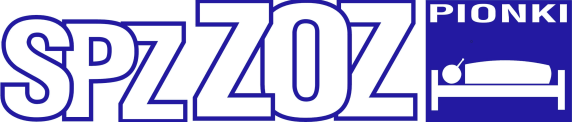 SAMODZIELNY  PUBLICZNYZESPÓŁ ZAKŁADÓW OPIEKI ZDROWOTNEJ  W  PIONKACH im. Lecha i Marii Kaczyńskich – Pary Prezydenckiej26-670  PIONKI    UL. SIENKIEWICZA 29NIP   812-16-49-620REGON 670140015KRS 0000050149		       Telefon:  SEKRETARIAT                                                      48   612 13 81                    Główny Specjalista ds. Zamówień Publicznych  48   612 18 66 w.110